Chapter 1 – ODU – Section B Answers2. Forces, Energy and Power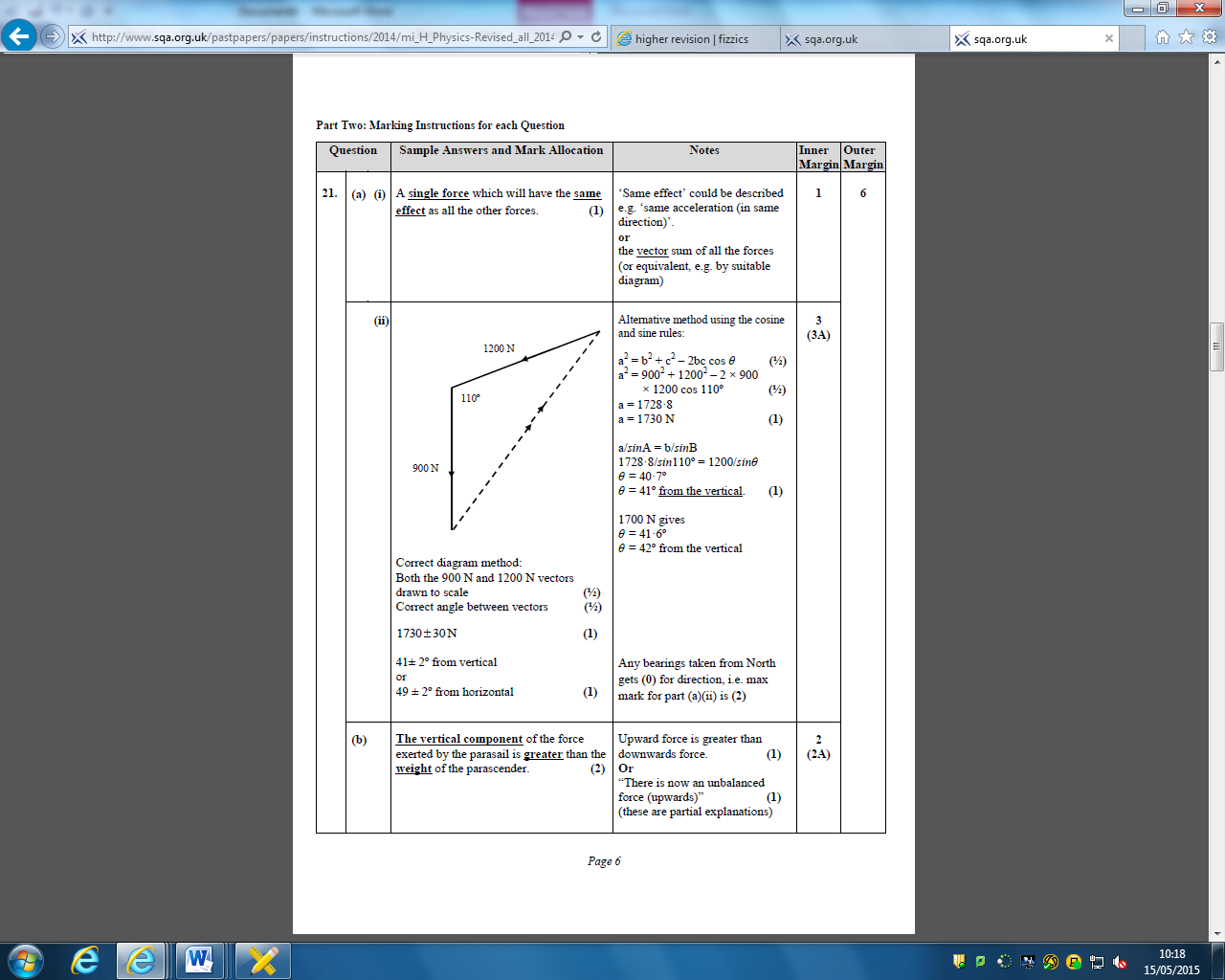 3. Collisions and Explosions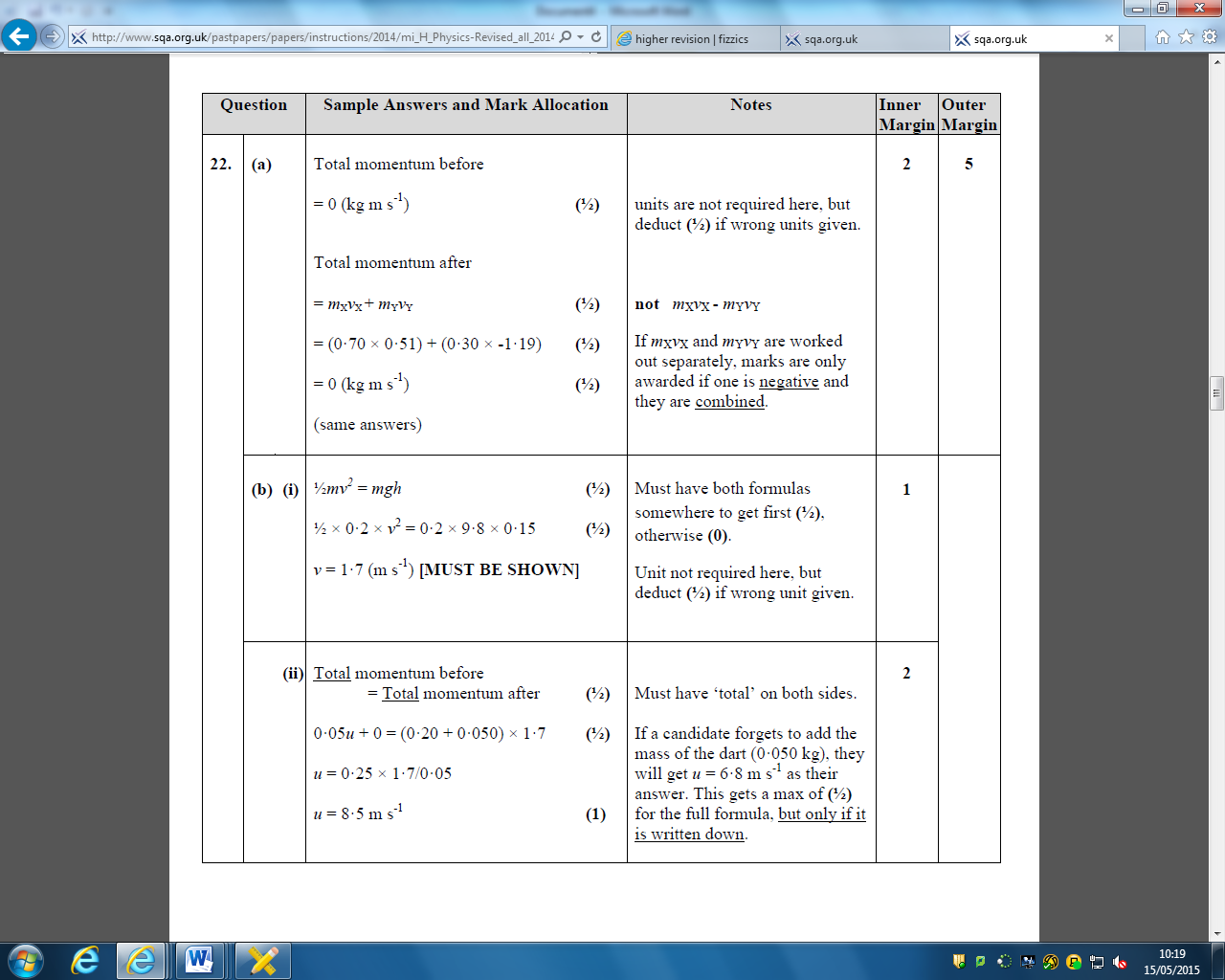 4. Gravitation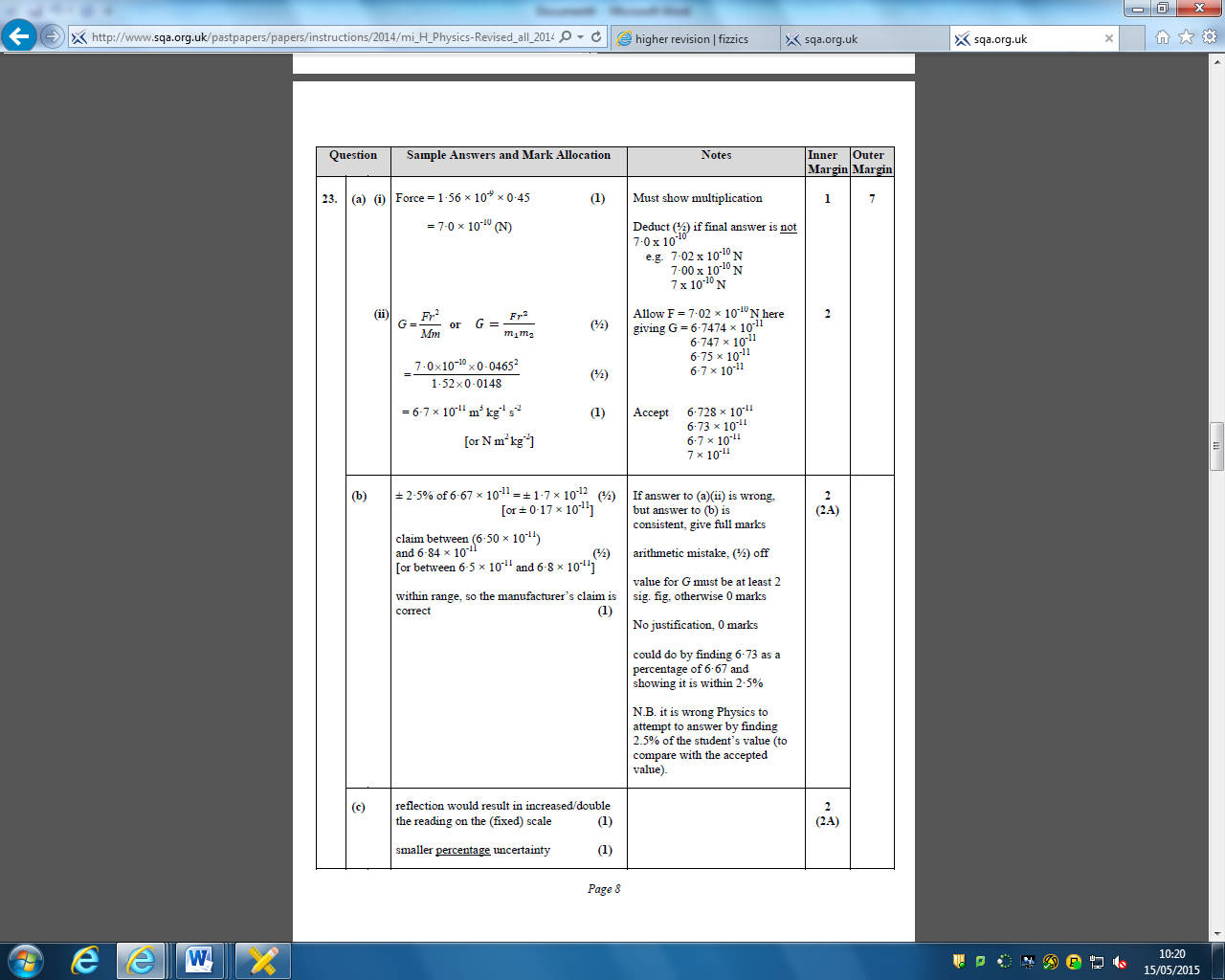 5. Special Relativity6 The expanding Universe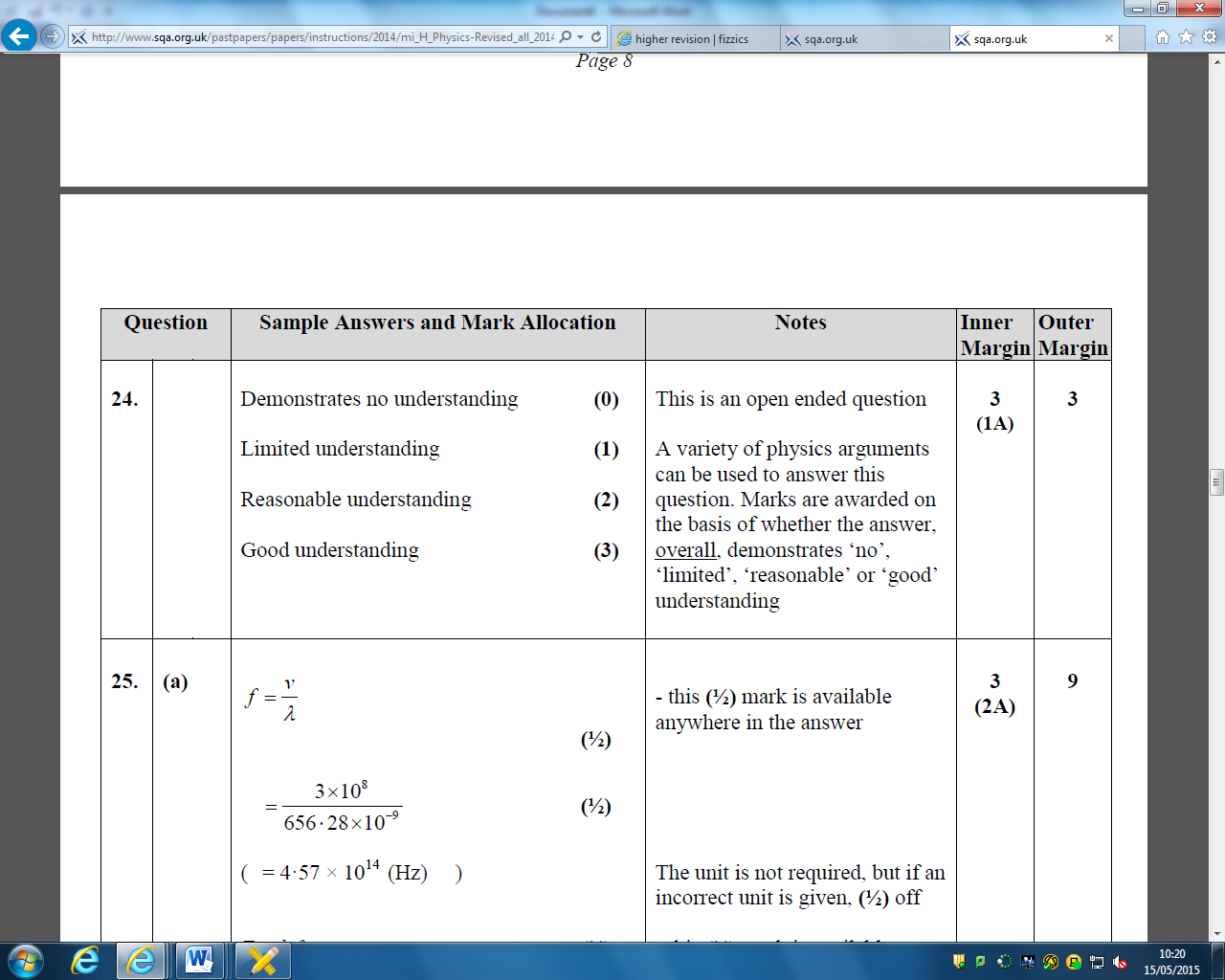 (OPEN ENDED - SEE TEACHER!!)